MEJO 332, Section 2 –Public Relations Writing – Fall 2019
Course Overview This course is an applied writing skills laboratory and a service-learning class.  We will cover major communication tools of the public relations trade for multiple platforms, including news releases for print and broadcast, content for digital media, strategic feature pitches, speech writing, fact sheets, media advisories, public service announcements, media pitches and more.  The skills of writing are learned by doing; you will have ample opportunities to learn by writing every day. Course Objectives By the end of the course, students should be able to quickly produce any of the basic, professional, written materials required in the public relations profession;integrate strategy into communication pieces to target appropriate/diverse audiences and media and to advocate effectively for a cause and to communicate information on a product or service;learn to present material professionally, anddevelop a personal, pre-professional public relations portfolio.Prerequisites: To enroll in this course as an undergraduate student, you must have successfully completed MEJO 153: Writing and Reporting and MEJO 137: Principles of Advertising and Public Relations. No exceptions. Required Text: Barbara Diggs-Brown’s The PR Style Guide: Formats for Public Relations Practice (Third Edition) and The Associated Press Stylebook (newest edition).  I also want to suggest an optional text, The SABEW Stylebook (The Society of American Business Editors and Writers) by Roush and Cloud (2012).  It is an excellent addition to your personal reference library and will make you a better writer, especially if you are headed into corporate communication.  I assign supplemental materials as well – see the syllabus and Sakai (assignments and/or resources) for details. All assigned readings should be completed before the appropriate class sessions for which they are assigned to generate discussion and ensure you’re prepared to write. If necessary, I will conduct pop quizzes on text material. Computer Supplies: Bring your laptop to class.  All work should be saved to an external drive, your own laptop or your email and not to the lab desktop hard drive (it gets dumped regularly). Murphy’s law is alive and well in computer labs, and snafus do occur. Save early and often – I can’t resurrect lost documents!Phones (calls and texts), Facebook, Snapchat, Twitter, Instagram and all other social networking activity on any device will not be tolerated in class unless the platform is part of the day’s lesson plan.  Reference Materials: Use of reference materials – dictionary, thesaurus to double-check accuracy—is encouraged.  These materials are available in the classroom and in the Park Library. News Content: Keep up with current events! It’s important to know what’s going on in the world, and what issues your clients (today and in the future) face or will face. This makes you a more effective practitioner!Assignments and Deadlines: All writing assignments must be typed, double-spaced and turned in on time.  For outside assignments, late papers will receive a reduced grade unless you and I agree before the assignment is due that it can be late.  Otherwise the assignment will receive an F. No assignment will be accepted if it is turned in more than 24 hours after its deadline without prior notice by you and confirmation by me.Outside Assignments and APPLES clients: As part of the APPLES Service-Learning Program, you will work with a client organization as a team member to produce communication pieces. You will be expected to discuss your APPLES deliverables and client relations in class with the instructor. Failure to provide updates will affect your grade. At the end of the class, you will present your materials in an online portfolio.  The APPLES experience is valuable in that it provides professional pieces for your portfolio and gives you experience in client relations in the professional realm.  Sakai: All PowerPoint slide presentations and other handouts are/will be posted on Sakai for your convenience. Please see the Resources link. Please consult these materials to ensure that you produce quality communication tools in this class. This syllabus is also filed under the Syllabus tab, and assignments will be posted in the Assignments folder.Exams: You will have two exams – a midterm and a final.  The midterm exam will be a 75-minute, in-class, writing exercise.  The final (take-home) exam will be a longer writing exercise that covers the full semester. Failure to show up for the midterm exam or to make prior arrangements to take it later will result in a grade of F.  Failure to complete the final will result in an AB.  Course Grade Calculation: I will calculate your final grade as follows: I follow the University’s Grading Standards:"A" students do not miss classes during the semester.  They read and critically engage all the assigned textbook chapters and any optional readings on reserve before the material is covered in class.  Written assignments and exams are not only complete but cover more than just the minimum requirements. The assignments exhibit proper style and format, are well organized, integrate strategic planning and targeting, and are written precisely and concisely.  All materials are turned in on time or early, and all rewrite opportunities are used. These students keep up with current events.  "B" students miss one or two classes during the semester, but these are excused absences.  They usually read the assigned textbook chapters and some of the optional readings on reserve in the library before the material is covered in class.  Written assignments and exams usually exhibit proper style and formatting, integrate strategic planning and targeting, are well organized, and are written precisely and concisely.  All materials are turned in on time, and all rewrite opportunities are used.  These students tend to keep up with current events."C" students miss one or two classes during the semester, usually excused.  They read the assigned textbook chapters and some of the optional readings on reserve in the library just before the material is covered on the exam.  Written assignments and exams usually exhibit proper style and formatting, but they do not always integrate strategic planning and targeting and are not always well organized or written precisely and concisely.  All materials are turned in on time, and most rewrite opportunities are used.  These students sometimes keep up with current events."D" students miss three or more classes during the semester and skim assigned readings.  Written assignments and exams usually exhibit proper style and formatting, but they often lack integrated strategic planning and targeting and are often not well organized or written precisely and concisely.  Materials are not always turned in on time; only some rewrite opportunities are used.  They don’t keep up with current events."F" students fail to come to class on a regular basis. They miss exams and written assignments and fail to use rewrite opportunities.Please note: Students who earn less than a C in the course will have to retake the class. Attendance:  Regular, on-time class attendance is your obligation, and you are responsible for all work, including tests and written work, for all class meetings.  No right or privilege exists that permits a student to be absent from any given number of class meetings.  Note: In practical terms, almost one-third of your grade is based on in-class assignments, making regular class attendance vital.  An unexcused absence will result in a 0 for that day's assignment. Absences:  You may make up work you missed if an absence is pre-approved. It will be easier to obtain permission than forgiveness.  Honor Code:  It is expected that each student in this class will conduct himself or herself within the guidelines of the University honor system (http://honor.unc.edu). All academic work should be done with the high levels of honesty and integrity that this University demands. You are expected to produce your own work in this class.  If you haven’t read the code in a while, please revisit it! Seeking Help:
If you need individual assistance, it’s your responsibility to ask. If you are serious about wanting to improve your performance in the course, the time to seek help is as soon as you are aware of the problem – whether the problem is difficulty with course material, a family or personal hardship, disability or illness.

Diversity:
The University’s policy on Prohibiting Harassment and Discrimination is outlined in the 2015-2016 Undergraduate Bulletin http://www.unc.edu/ugradbulletin/. UNC is committed to providing an inclusive and welcoming environment for all members of our community and does not discriminate in offering access to its educational programs and activities on the basis of age, gender, race, color, national origin, religion, creed, disability, veteran’s status, sexual orientation, gender identity, or gender expression.
 
Special Accommodations:
If you require special accommodations to attend or participate in this course, please let the instructor know as soon as possible. If you need information about disabilities, visit the Accessibility Services website at https://accessibility.unc.edu/The Accrediting Council on Education in Journalism and Mass Communications (ACEJMC) requires that, irrespective of their particular specialization, all graduates should be aware of certain core values and competencies and be able to:Understand and apply the principles and laws of freedom of speech and press for the country in which the institution that invites ACEJMC is located, as well as receive instruction in and understand the range of systems of freedom of expression around the world, including the right to dissent, to monitor and criticize power, and to assemble and petition for redress of grievances;Demonstrate an understanding of the history and role of professionals and institutions in shaping communications;Demonstrate an understanding of gender, race ethnicity, sexual orientation and, as appropriate, other forms of diversity in domestic society in relation to mass communications;Demonstrate an understanding of the diversity of peoples and cultures and of the significance and impact of mass communications in a global society;Understand concepts and apply theories in the use and presentation of images and information;Demonstrate an understanding of professional ethical principles and work ethically in pursuit of truth, accuracy, fairness and diversity;Think critically, creatively and independently;Conduct research and evaluate information by methods appropriate to the communications professions in which they work;Write correctly and clearly in forms and styles appropriate for the communications professions, audiences and purposes they serve;Critically evaluate their own work and that of others for accuracy and fairness, clarity, appropriate style and grammatical correctness;Apply basic numerical and statistical concepts;Apply tools and technologies appropriate for the communications professions in which they work.Units requesting evaluation of a graduate program must also demonstrate how their master’s graduates attain this additional core competency:Contribute to knowledge appropriate to the communications professions in which they work.Please, come talk to me at any time if you have questions or concerns about the course.  My objective for the course is to make it a positive, learning experience, through your hard work.Guidelines for Grading of AssignmentsSee the next sheet, which is a modified version of the MEJO 153, “News writing,” criteria, for how in-class and outside assignments will be graded. The following guidelines also apply.In-class assignments:Ample time will be given in class to work on in-class assignments.  You may not always complete the piece, however.  Don’t worry.  If you have a good first three paragraphs, you have what is necessary to write the piece.  Speed comes with practice. I only grade what you turn in.Don’t wait until the last moment to print your copy. Give yourself time to proofread.  It is better to have quality work that’s not yet complete than a completed assignment riddled with errors!  I will alert you when there are about 10 minutes remaining in class. Save, save, save! For in-class assignments only, edit on your hard copy. Use the standard proofreading marks given in The Associated Press Stylebook.  I must be able to read your changes!Out-of-class assignments (mostly for client):Assignments are due at the beginning of class time.  Late assignments (and, yes, that includes one minute late!) are docked 30 points.  Assignments turned in more than 24 hours late automatically will be assigned a grade of 0. Assignments must be typewritten; assignments not typewritten will be docked 30 points.  In the “real world,” computer glitches and printing problems happen but are not excused – the same is true in this classroom. Leave yourself plenty of time to cope with these problems and still make your deadline.Out-of-class assignments should be picture perfect when they are turned in. They may not be edited on hard copy. Obvious corrections, such as penned-in material, correction fluid, type-overs, etc., will be penalized 10 points each. Rewrites:	You may rewrite any assignment (in class or out of class) that receives a grade of 60 or lower.  The rewrite is due no later than two days after you receive the assignment back, no later than the beginning of that class period.  It is your responsibility to meet this deadline.  The rewrite grade and the original grade will be averaged to determine your final grade for that assignment. You must FIRMLY attach the original work with your rewrite.  If no original is attached, the rewrite will not be graded.Rewrites also will be subject to greater scrutiny.  Mistakes I missed the first time around I may catch on the second read.  Proofread your rewrites carefully!	Grading Criteria for All Assignments and ExamsThere are two components to each of your grades: Strategy addresses appropriateness and accuracy of the content and approach; and technique addresses spelling, grammar, punctuation, AP style and other formatting issues. I average the two scores for each assignment. I. Writing	+5 for an exceptionally effective lead and supporting material	+5 to +10 for exceptionally effective organization and treatment of material	+2 for effective transition or introduction of material	+2 to +10 for excellence in quality of information gathered and used	+2 to +10 for excellence in determining targeting strategy	-2 to -5 for ineffective or missing treatment of material, including, but not limited to, wordiness; use of jargon or clichés; inclusion of unnecessary or obvious information; redundancy; inappropriate choice or use of quoted material; incorrect word choice, including sexist language	-5 to -10 for an ineffective lead that needs work or for lack of supporting material for lead	-15 to -20 for missing the lead entirely or burying it	-10 for failure to include contact information on pieces	-10 for failure to include phone number, address, etc., of your organization or your client's organizationII. Mechanics	-5 for each error or inconsistency in style	-2 for excessively long or complicated sentences or paragraphs	-5 for each spelling error (yes, typos are spelling errors)	-5 for each punctuation error	-5 for each grammatical error	-10 for each minor factual error	-50 for misspelling a proper name; -10 for each subsequent misspelling of a proper nameIII. Research/Gathering Information	+/-5 to 10 for resource selection: quality and number of sources used; appropriateness of individual sources, including the level of expertise or authority involved	+/-5 to 20 for thoroughness of material: existence of loose ends, holes, or unanswered questions; development of significant angles; inclusion of needed detail	+/-5 to 15 for backgrounding; research necessary to make the work complete or to provide needed explanations	+/-20 for handling of legal matters, such as libel, violation of legal right of privacy, and copyright violations	+/-15 for addressing material to appropriate publics	+/-15 for making the message or statement clear (i.e., a news peg; inclusion of key message)Note:	Many of these plus and minus points may be applied to the same story for recurring errors or for continual superior performance.Service Learning and Client Portfolio	There are a number of relevant materials you might develop for your client – particularly if you take the initiative and use your growing knowledge of strategic communication to help your organization.  Remember: Through service learning, you will develop client contact skills, which are essential for professional development.  Be sure to include this experience on your resume and include any communication items you produced/helped create in your online portfolio.  Step one – Building an Online Portfolio.  If you haven’t created a website/online portfolio, this is the semester to do it! There are a number of free website creation sites.  Resources on Sakai may help you as you develop this portal.  Browse some of these student examples for inspiration and as a guide:  Kylin Condrey 		https://kylinmc.wixsite.com/kylinmcAnna Digiacomo		https://annadigiacomo.wixsite.com/websiteEmma Rolader		https://roladerem.wixsite.com/mysiteAbigale Speight		https://abigalespeight.weebly.comStep two – At the end of the semester, your online portfolio should include:1.	An updated resume (including your service-learning work for this semester)2.	A 1- to 2-page reflection essay – How did this experience contribute to your education and preparation for the real world? What was the most-valuable part of your service-learning experience? Most challenging? Least valuable? What recommendations would you make to the client regarding its PR efforts? What recommendations would you make to the Carolina Center for Public Service regarding this particular client as a future APPLES client/community partner?3.	Final time sheet – You may create your own to track volunteer hours, or use the APPLES form: http://ccps.unc.edu/files/2012/10/SLC-Course-Timelog-Form.pdf 4.	A Communication Audit is a TEAM EFFORT and should provide an up-to-date overview of your client’s communications, including background, SWOT/situational analysis, and recommendations. Your team report should be developed through discussions with the client, fellow students and the instructor, and through an assessment of its current communication materials/vehicles. The report will run about five pages. 5.	Profile – Your profile is independent work and may run two to four pages. Please also get a photo of your profilee!6. 	FAQ or Fact sheet – What questions might a student, potential funder or user or volunteer have about your client? What facts can be helpful?  Your fact sheet is independent work.7.	Additional piece – You must also complete at least one additional piece as independent work for your portfolio. There are a lot of potential options for you to choose from, and several ideas follow. If you come up with another idea, please let me know! This is not a complete list! Class Schedule(Note:  This is a guide for the semester, subject to change.  You will be notified of any modifications.)Date		Topic					Readings and Assignments for the DayAug. 20                Welcome!				Introductions.  Definition of public relations. What’s expected. Guest speakers. APPLE. Case history discussion.Aug. 22               PR Tools, Resources and Networking	Read sections with subheading “What Are They?” for all Chapters 1-16; Journalist’s Resource articles: AP Style Basics, Acronyms, Copyediting for Reporters, Style OverviewAug. 27                Format and Style	 			AP Stylebook, text, dictionary.							Second case history.Aug. 29		Intro to APPLES and Clients		Lois Boynton.Sept. 3		Building an Online Portfolio		SkillfUL Tech Workshops (tentative).Sept. 5		Communication Audits			Ch. 4, Hallmark’s Communication Audit,    OCPYC audit (Sakai)Sept. 10		Media Relations				Ch. 8; Eight ground rules when working withreporters; Media relations tools – pitches.Sept. 12		News Basics, Advisories			pp.207-208; Writing and distributing 				and Fact Sheets				media advisory, Media advisory and Fact Sheet formats; Advisory examples; CRAAP Test (Sakai)Media Advisory due September 17Sept. 17		Non-Profit Communications		Guest Speaker: Susan RossMoss & Ross	Fact Sheet due September 19Sept. 19		News Releases (Round One)		Ch. 11; news release format; news releaseexamples; Press release advice; 10 common mistakes in writing press releases;  (Sakai)News Release 1 due Monday, Feb. 18Sept. 24		News Releases (Round Two)		Ch. 7; Boilerplates, p. 205; safe harbor statements, Boilerplate examples; The role of compliance. How to manage edits from the legal and executive teamsBoilerplate due Wednesday, Feb. 20Sept. 26		News Releases (Round Three)		Ch. 9E-release due Monday, Feb. 25Oct. 1		Incorporating Visuals			Ch. 6, Sakai readingsPhoto Captions due today by the end of classOct. 3		No Class					Team Work DayOct. 8		Review for Midterm Exam					Oct. 10		Midterm Exam				Open book, open notes, in-class examFall Break begins 5 p.m., Wednesday, October 17.  Classes resume Monday, October 21.Oct. 15		Broadcast Writing			Ch. 2; Writing for the Ear; Broadcasting style tips (Sakai) and AP Stylebook Broadcast Guidelines pp. 309-314Broadcast news release assignment due Wednesday, March 20Oct. 22		Broadcast Writing			Ch. 2, 13 15 in review and PSA examplesPSA assignment due Monday, March 25Oct. 24		Writing Effective Cover Letters		Guest Speaker TBDCover Letter assignment due Monday, April 1Oct. 29		Field Observation: “Carolina Week”		3-5 p.m., TV studio, first floor Carroll Hall (date subject to change).Oct. 31                    Feature Pitches	Feature facts, Receiving the gift of life; Lack of computer access a major hurdle for the poor; Food stylists, Startling slip-ups in safety (Sakai) Pitch tips; Feature pitch-GQ (Sakai)Nov. 5	Feature Pitches				Katie King, Editorial AssistantOur State magazineFeature Pitch assignment due Monday, April 8Nov. 7	Direct Mail Campaigns			Guest speaker TBDNov. 12                   Direct Mail Campaigns	Ch. 5; BP Letter (Sakai), Direct e-mail appeals; CWS e-letter; Direct mail – poor letter, SECU Family House letter (Sakai)Direct Mail assignment due Monday, April 15Nov. 14		Speech Writing				Ch. 14; Giving to Piedmont Gives Hope Speech Writing assignment due Monday, April 22Nov. 19		No Class					Portfolio and Team Work Day	Nov. 21		Review for Final				MEJO 332 LDOCNov. 26		No Class 				Portfolio and Team Work Day	Thanksgiving holiday starts Tuesday, November 26 at 5 PM.  Classes resume on December 2. Dec. 12		Final exam opens 4 p.m.			Due December WHEN????		TBD		Portfolios due by 5:00 p.m.		Email your link to instructorInstructor: Mike MacMillanPhone: 908.868.8063 (You may text or leave a message for me.)Email: mac1955@email.unc.edu.Classroom: TBDTime: 3:30-4:45 Tuesdays/ThursdaysOffice hours: TBD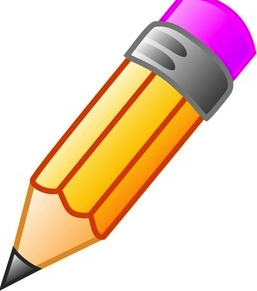 In-class assignments                      30%Client assignments                         30%Midterm exam                                15%Final exam                                       15%Participation (class/client)            10%Grading scale:       A = 90-100                                B = 80-89                                C = 70-79                                           D = 60-69                                F = below 60- 4 testimonials- 1- to 2-minute info video- News release-print - News release-broadcast - Letter to the editor - Fact sheet or FAQ - LinkedIn page/materials- Direct mail letter- Media list- Media advisory- PowerPoint with script- Brochure- Media relations guide- Social media posts (4-6)- Website updates- Flyer on event/activity- Speech- 2 blog posts- 2 PSAs - Event materialsOther ideas welcome!!